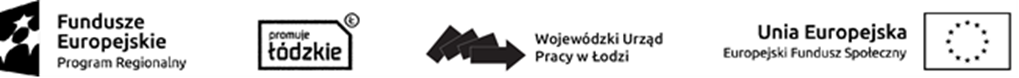 Załącznik nr 4 do Regulaminu przyznawania środków na rozwój przedsiębiorczości do projektu „Łódzka Rewita”Umowa o udzielenie wsparcia na uruchomienie działalności gospodarczejzawarta …………………… w ………………………pomiędzy:……………………………………………., zwanym dalej „realizatorem projektu”a……………………………………………., zwanym dalej „uczestnikiem”.Przedmiot umowyRealizator projektu zobowiązuje się udzielić uczestnikowi wsparcia finansowego na uruchomienie działalności gospodarczej a uczestnik zobowiązuje się podjąć i prowadzić działalność gospodarczą przez okres co najmniej 12 miesięcy od jej rozpoczęcia tj. od ………………. oraz wykorzystać udzielone wsparcie finansowe na warunkach wynikających z umowy.Wsparcie jest udzielane w ramach projektu pod tytułem „Łódzka Rewita” dofinansowanego ze środków Europejskiego Funduszu Społecznego w ramach Regionalnego Programu Operacyjnego Województwa Łódzkiego na lata 2014-2020, realizowanego na podstawie umowy o dofinansowanie projektu nr …………………………. z …………………….. zawartej pomiędzy realizatorem projektu a Wojewódzkim Urzędem Pracy w Łodzi.Strony ustalają, że wykładnia postanowień niniejszej umowy będzie dokonywana z uwzględnieniem umowy o dofinansowanie projektu, o której mowa w ustępie powyżej.Wsparcie finansowe1. Wsparcie finansowe obejmuje:jednorazowe wsparcie finansowe w wysokości …………………….. zł,finansowe wsparcie pomostowe w wysokości ………………… zł wypłacane miesięcznie w transzach wynoszących ……………. zł każda, przez okres 6 miesięcy od dnia rozpoczęcia działalności gospodarczej, tj. od ………………... do……………………………Wsparcie jest udzielane w oparciu o: zapisy niniejszej umowy; ustawę z dnia 
30 kwietnia 2004 r., o postępowaniu w sprawach dotyczących pomocy publicznej (Dz. U. z 2016 r., poz.1808 z późn. zm.); rozporządzenie Ministra Infrastruktury i Rozwoju z dnia 2 lipca 2015 r. w sprawie udzielania pomocy de minimis oraz pomocy publicznej w ramach programów operacyjnych finansowanych z Europejskiego Funduszu Społecznego na lata 2014-2020 (Dz. U. z 2015 r. poz. 1073); Szczegółowy Opis Osi Priorytetowych Regionalnego Programu Operacyjnego Województwa Łódzkiego na lata 2014-2020 z dnia 17 maja 2016 r.Wsparcie jest pomocą de minimis udzielaną zgodnie z przepisami rozporządzenia Komisji (UE) NR 1407/2013 z dnia 18 grudnia 2013 r. w sprawie stosowania art. 107 i 108 Traktatu o funkcjonowaniu Unii Europejskiej do pomocy de minimis (Dz. Urz. UE L 2013.352.1).Ogólne warunki wykorzystania wsparcia finansowegoUczestnik uprawniony jest wykorzystać wsparcie finansowe wyłącznie w celu uruchomienia a następnie prowadzenia działalności gospodarczej zgodnie z zasadami racjonalnego gospodarowania i wyłącznie w sposób zgodny z biznesplanem.Sposób wydatkowania wsparcia finansowego podlega ocenie przez realizatora projektu w postępowaniach, o których mowa w § 8 i 9. Wykorzystanie wsparcia finansowego niezgodnie z ust. 1 stanowi nienależyte wykonanie umowy.Wsparcie finansowe będzie wypłacone na rachunek bankowy uczestnika nr ……………………………… , który będzie wykorzystany wyłącznie do obsługi wsparcia finansowego. Uczestnik zobowiązany jest dostarczyć kopie umowy z bankiem na otwarcie i prowadzenie firmowego rachunku bankowego. Odsetki od wsparcia finansowego naliczone na rachunku bankowym uczestnika nie podlegają rozliczeniu.Wsparcie finansowe nie może być wykorzystane na:sfinansowanie wydatków w stosunku, do których wcześniej została udzielona pomoc publiczna lub które wcześniej były objęte wsparciem ze środków publicznych (zakaz podwójnego finansowania tych samych wydatków),zapłatę grzywien, kar i innych podobnych opłat wynikających z naruszenia przez beneficjenta pomocy przepisów obowiązującego prawa,zapłatę odszkodowań i kar umownych wynikłych z naruszenia przez beneficjenta pomocy umów zawartych w ramach prowadzonej działalności gospodarczej,zakup środków transportu w przypadku podejmowania działalności w sektorze transportu towarów,w przypadku podejmowania działalności gospodarczej przez osobę z niepełnosprawności - na pokrycie obowiązkowych składek na ubezpieczenie emerytalne i rentowe refundowanych przez Państwowy Fundusz Rehabilitacji Osób Niepełnosprawnych.leasing maszyn, pojazdów i urządzeń,spłatę zadłużeń,realizację zakupów na podstawie umowy kupna sprzedaży zawartej z osobą fizyczną.Jednorazowa dotacja Realizator projektu wypłaci uczestnikowi jednorazową dotację w terminie 14 dni od dnia podpisania umowy, z zastrzeżeniem § 6 ust. 2. oraz po uprzednim złożeniu prawidłowo wystawionej noty księgowej stanowiącej załącznik do umowy .Jednorazowa dotacja powinna zostać wykorzystana nie później niż w terminie 3 miesięcy liczonego od dnia rozpoczęcia działalności gospodarczej. Finansowe wsparcie pomostoweTransze finansowego wsparcia pomostowego wypłacane są z góry, co miesiąc, w terminie do 10-tego dnia miesiąca, począwszy od dnia rozpoczęcia działalności gospodarczej, z zastrzeżeniem § 6 ust. 4 oraz po uprzednim złożeniu realizatorowi projektu najpóźniej do 2 dnia każdego miesiąca, prawidłowo wystawionej noty księgowej.Bez uszczerbku dla postanowień § 3 finansowe wsparcie pomostowe może być wykorzystane wyłącznie na sfinansowanie niezbędnych, bieżących wydatków, bezpośrednio związanych z prowadzeniem działalności gospodarczej, w szczególności składek ubezpieczenia społecznego i zdrowotnego, podatków, opłat administracyjnych. Wydatkowanie środków finansowego wsparcia pomostowego niezgodnie z postanowieniami niniejszego ustępu stanowi nienależyte wykonanie umowy.W przypadku, gdy na podstawie § 6 ust.4 realizator projektu nie wypłacił transz wsparcia pomostowego, transze te zostaną wypłacone niezwłocznie po ustaniu przeszkody.Finansowe wsparcie pomostowe powinno zostać wykorzystane na sfinansowanie kosztów, które powstały między rozpoczęciem prowadzenia działalności gospodarczej a końcem ostatniego miesiąca na jaki je przyznano i zostać wydatkowane do końca ostatniego miesiąca na jaki je przyznano.Strony ustalają, że wysokość miesięcznej transzy finansowego wsparcia pomostowego nie może przekraczać wysokości minimalnego wynagrodzenia za pracę obowiązującego na dzień wypłaty jednorazowej dotacji. W przypadku, gdy wskutek zmiany obowiązujących przepisów, wysokość finansowego wsparcia pomostowego, o której mowa w § 2 pkt 2 okazała się wyższa niż wyliczona stosowanie do postanowień zdania poprzedzającego – wysokość faktycznie wypłaconego finansowego wsparcia pomostowego ulegnie stosownemu pomniejszeniu.Pozostałe obowiązki uczestnika projektuUczestnik zobowiązuje się zarejestrować działalność gospodarczą w Centralnej Ewidencji i Informacji o Działalności Gospodarczej w terminie …….. i zobowiązuje się rozpocząć działalność gospodarczą w terminie ……………… od podpisania umowy.Uczestnik zobowiązany jest złożyć zabezpieczenie należytego wykonania umowy w postaci …………….., w terminie ………………. od podpisania umowy.Koszty związane z ustanowieniem zabezpieczenia ponosi uczestnik.Rejestracja działalności gospodarczej oraz akceptacja zabezpieczenia przez realizatora projektu warunkuje wypłatę wsparcia finansowego. Realizator projektu nie odpowiada za opóźnienie spowodowane nieprzekazaniem mu środków na realizację projektu przez Wojewódzki Urząd Pracy w Łodzi.Zwrot zabezpieczenia, o którym mowa w ust. 2 następuje na pisemny wniosek uczestnika po całkowitym rozliczeniu przez niego otrzymanego wsparcia finansowego oraz po spełnieniu wymogu nieprzerwanego prowadzenia działalności gospodarczej przez okres 12 miesięcy od dnia jej rozpoczęcia.Uczestnik zobowiązuje się przedłożyć realizatorowi projektu dokument ZUS ZUA/ZZA w terminie 10 dni od dnia rozpoczęcia działalności gospodarczej.Uczestnik zobowiązuje się, że w okresie, o którym mowa w § 1 ust. 1 działalności gospodarczej nie zawiesi.Uczestnik zobowiązuje się, że działalność gospodarcza w okresie, o którym mowa w § 1 ust. 1 prowadzona będzie nieprzerwanie przez co najmniej 12 miesięcy na terenie województwa łódzkiego, przez co rozumie się posiadanie siedziby zakładu głównego na terenie województwa łódzkiego.Uczestnik projektu zobowiązuje się nie dokonywać czynności rozporządzających lub zobowiązujących dotyczących wsparcia finansowego z:małżonkiem, krewnym lub powinowatym w linii prostej albo w linii bocznej do trzeciego stopnia,spółką prawa handlowego, w której uczestnik lub osoba wskazana w pkt 1 ma więcej niż 10% udziałów lub akcji lub w której uczestnik lub osoba wskazana w pkt 1 zasiada w organach zarządzających lub kontrolnych,osobą prawną, w której uczestnik lub osoba wskazana w pkt 1 zasiada w organach zarządzających lub kontrolnych,osobą fizyczną, z którą uczestnika lub osobę wskazaną w pkt 1 łączy umowa spółki cywilnej,osobą z którą uczestnik pozostaje w stałym pożyciu.Czynność, o której mowa w ustępie powyższym może być dokonana pod warunkiem uzyskania uprzedniej zgody realizatora projektu, o ile czynność ma związek z uruchomieniem i prowadzenie działalności gospodarczej i nie godzi w zasady racjonalnego gospodarowania.Prowadzenie działalności gospodarczej, w tym wydatkowanie wsparcia musi być realizowane przez uczestnika zgodnie z zaakceptowanymi przez realizatora projektu wnioskami o udzielenie wsparcia wraz z załącznikami, w szczególności:biznesplanem,harmonogramem rzeczowo-finansowym,szacunkowym zestawieniem wydatków.Uczestnik zobowiązany jest do stosowania przepisów prawa dotyczących rozliczeń księgowych i podatkowych w zakresie ewidencjonowania kosztów prowadzenia działalności, w tym wydatków poniesionych ze środków wsparcia.W przypadku zaistnienia przesłanek umożliwiających odzyskanie podatku VAT uczestnik zobowiązuje się do przeznaczenia całej kwoty środków uzyskanej w wyniku zwrotu zapłaconego podatku VAT na pokrycie wydatków związanych z prowadzoną działalnością gospodarczą.Uczestnik ma obowiązek niezwłocznie powiadomić realizatora projektu o wszelkich okolicznościach mogących zakłócić prawidłowe wykonanie niniejszej umowy.Uczestnik ma obowiązek niezwłocznie powiadomić realizatora projektu o każdej zmianie danych osobowych oraz zmianie adresu do korespondencji.Uczestnik ponosi wyłączną odpowiedzialność za szkody wyrządzone wobec osób trzecich w związku z uruchomieniem i prowadzeniem działalności gospodarczej.Uczestnik zobowiązuje się przechowywać wszelką dokumentację związaną z otrzymanym wsparciem przez okres 10 lat od dnia podpisania niniejszej umowy.Pozostałe obowiązki realizatora projektuRealizator projektu zobowiązuje się wydać uczestnikowi zaświadczenie o udzielonej pomocy de minimis, zgodnie z ustawą o postępowaniu w sprawach dotyczących pomocy publicznej, w dniu podpisania umowy.Rozliczenie wsparciaUczestnik ma obowiązek rozliczyć wsparcie finansowe.W celu rozliczenia jednorazowej dotacji uczestnik w terminie miesiąca począwszy od dnia, w którym jednorazowa dotacja powinna zostać wykorzystana przekazuje realizatorowi projektu zestawienie poniesionych wydatków wraz z oświadczeniem o prawdziwości złożonego zestawienia oraz oświadczeniem o dokonaniu zakupów towarów lub usług zgodnie z biznesplanem i harmonogramem rzeczowo-finansowym.W celu rozliczenia finansowego wsparcia pomostowego uczestnik przekazuje realizatorowi projektu, w terminie 10 dni po upływie każdych kolejnych 2 miesięcy prowadzenia działalności gospodarczej zestawienie poniesionych wydatków, począwszy od dnia wypłacenia pierwszej transzy wsparcia pomostowego. Do zestawienia uczestnik załącza oświadczenie o prawdziwości złożonego zestawienia oraz oświadczenie o dokonaniu wydatków zgodnie z szacunkowym zestawieniem wydatków. Realizator projektu może zażądać wcześniejszego złożenia zestawień dotyczących części wydatków w terminie przez siebie wyznaczonym. Terminy do przedstawienia zestawień mogą być wydłużone przez realizatora projektu na wniosek uczestnika.Formę i sposób przekazywania zestawień określa realizator projektu.Zestawienia podlegają akceptacji przez realizatora projektu.Realizator projektu poinformuje uczestnika na piśmie o wynikach rozliczenia wskazując zakres umowy wykonany w sposób nienależyty, w tym kwoty nieprawidłowo poniesionych wydatków.Wyniki rozliczenia wsparcia finansowego stanowią podstawę oceny należytego wykonania umowy i mogą stanowić podstawę do żądania zwrotu całości lub odpowiedniej części wsparcia finansowego, żądania dokonania czynności służących przywróceniu stanu rzeczy zgodnego z umową lub wypowiedzenia umowy.Uporczywe uchylanie się uczestnika od realizacji obowiązków związanych z rozliczeniem wsparcia stanowi przesłankę do rozwiązania niniejszej umowy bez wypowiedzenia.Realizator projektu poinformuje uczestnika na piśmie o wynikach rozliczenia wskazując zakres umowy wykonany w sposób nienależyty, w tym kwoty nieprawidłowo poniesionych wydatków.Wyniki rozliczenia wsparcia finansowego stanowią podstawę oceny należytego wykonania umowy i mogą stanowić podstawę do żądania zwrotu całości lub odpowiedniej części wsparcia finansowego, żądania dokonania czynności służących przywróceniu stanu rzeczy zgodnego z umową, zgodnie z § 11 lub wypowiedzenia umowy, zgodnie z § 13.Badanie należytego wykonania umowyRealizator projektu uprawniony jest do badania należytego wykonywania umowy przez uczestnika.Realizator projektu ma prawo przeprowadzić kontrolę na miejscu, przez co rozumie się siedzibę przedsiębiorstwa uczestnika, jak również miejsce faktycznego prowadzenia działalności gospodarczej, której dokonają upoważnione przez niego osoby.Kontroli ma na celu sprawdzenie, że:rodzaj i charakter prowadzonej działalności gospodarczej jest zgodny z treścią biznesplanu,działalność gospodarcza prowadzona była w sposób nieprzerwany przez okres wymagany umową,środki wsparcia finansowego zostały wydatkowane w sposób prawidłowy, w szczególności zakupione przez uczestnika wyposażenie, towary i usługi są zgodne z treścią biznesplanu,uczestnik posiada sprzęt i wyposażenie zakupione ze środków wsparcia finansowego albo wykaże, że towary, które zakupił zostały zużyte lub sprzedane w ramach prowadzonej działalności gospodarczej a usługi wykonane.Realizator projektu sporządza informację pokontrolną, której jeden egzemplarz przekazuje w terminie 7 dni od zakończenia kontroli uczestnikowi.Jeżeli informacja pokontrolna zawiera ustalenia niekorzystne dla uczestnika może on, w terminie 7 dni, wnieść zastrzeżenia. Zastrzeżenia należy wnieść w formie pisemnej, załączając do nich, w razie potrzeby, dokumenty na poparcie stawianych zastrzeżeń.Informacja pokontrolna oraz przekazane przez uczestnika dokumenty oraz zastrzeżenia stanowią podstawę oceny należytego wykonania umowy i mogą stanowić podstawę do żądania zwrotu całości lub odpowiedniej części wsparcia finansowego, żądania dokonania czynności służących przywróceniu stanu rzeczy zgodnego z umową lub wypowiedzenia umowy.Zmiany w biznesplanie i sposobie wykorzystania wsparcia finansowegoUczestnik projektu zobowiązany jest uzyskać uprzednią zgodę realizatora projektu w przypadku, gdy zamierza w sposób istotny odejść od założeń biznesplanu. Z wyjątkowo uzasadnionych powodów zgoda może zostać udzielona następczo.Przez istotne odejście od założeń biznesplanu rozumie się, w szczególności:rozszerzenie, zawężenie lub częściową zmianę przedmiotu działalności gospodarczej,poważną zmianę w zakresie wykonywanych produktów, świadczonych usług lub poważną zmianę w sposobie produkcji lub świadczenia usług,zatrudnienie albo zaniechanie zatrudnienia pracownika,zmianę w sposobie wykorzystania wsparcia finansowego poprzez dokonanie nieprzewidzianego w biznesplanie wydatku.zmianę kwoty wydatku określonego jako odrębna pozycja: harmonogramu rzeczowo-finansowego, o ile kwota pozycji zmienianej przekracza 30% wysokości pierwotnej wartości tej pozycji. Całkowita zmiana przedmiotu działalności gospodarczej jest niedozwolona.Przekształcenie lub zbycie przedsiębiorstwa jest niedozwolone.Zwiększenie wysokości jednorazowej dotacji lub finansowego wsparcia pomostowego jest niedozwolone.Przed udzieleniem zgody realizator projektu może zażądać złożenia całości lub odpowiedniej części biznesplanu w zakresie odpowiadającym planowanym zmianom.Zgoda oraz zakres zmian w biznesplanie powinny być stwierdzone na piśmie.Niewykonanie i nienależyte wykonanie umowyZ zastrzeżeniem § 13 i 14 stanowi nienależyte wykonanie umowy w szczególności:istotne odejście od założeń biznesplanu lub szacunkowego zestawienia wydatków bez zgody realizatora projektu,wykorzystanie wsparcia finansowego w sposób sprzeczny z postanowieniami umowy,niewykonanie obowiązków, o których mowa w § 6 ust. 1 i 2,naruszenie § 6 ust. 7,nierozliczenie lub nieterminowe rozliczenie wsparcia finansowego,utrudnianie lub uniemożliwianie postępowania, o którym mowa w § 9.Nie stanowi nienależytego wykonania umowy niedokonanie zaplanowanych w biznesplanie wydatków, ani też poniesienie wydatków w kwotach niższych niż zaplanowane. Kwoty niewydatkowane uczestnik zobowiązany jest zwrócić w terminie 7 dni od dnia, do którego wsparcie finansowe powinno zostać wykorzystane, bez odsetek. W razie opóźnienia od kwot zaległych nalicza się odsetki ustawowe za opóźnienie.W razie stwierdzenia, że uczestnik wykonuje umowę w sposób nienależyty realizator projektu zażąda dokonania czynności służących przywróceniu stanu rzeczy zgodnego z umową, wyznaczając uczestnikowi termin, nie krótszy niż 3 dni.Jeżeli uczestnik w terminie nie przywróci stanu rzeczy zgodnego z umową lub nie jest to możliwe realizator projektu zażąda zwrotu kwot wykorzystanych w sposób nieprawidłowy wraz z odsetkami ustawowymi za opóźnienie. Przez nieprawidłowe wykorzystanie wsparcia finansowego rozumie się:wydatki poczynione niezgodnie z celem, o którym mowa w § 3 ust. 1 i § 5 ust. 2,wydatki nieprzewidziane w biznesplanie,kwoty wydatków poniesione z naruszeniem postanowień § 3 ust. 4, § 5 ust. 2, § 6 ust. 9,kwoty, których uczestnik nie rozliczył prawidłowo,kwoty wydatkowane poza przewidzianymi w umowie terminami.Postanowień ustępu poprzedzającego nie stosuje się, jeżeli zachodzą okoliczności uzasadniające wypowiedzenie umowy ze skutkiem natychmiastowym.Odstąpienie od umowyUczestnik może odstąpić od umowy przed wypłatą wsparcia finansowego.Realizator projektu może odstąpić od umowy, jeżeli uczestnik nie wniesie w terminie zabezpieczenia należytego wykonania umowy lub nie dokona w terminie rejestracji działalności gospodarczej w Centralnej Ewidencji i Informacji o Działalności Gospodarczej.Realizator projektu może odstąpić od umowy, jeżeli proponowane przez uczestnika zabezpieczenie należytego wykonania umowy nie jest wystarczające i uczestnik nie jest w stanie złożyć, odmawia złożenia lub nie złożył w wyznaczonym terminie zabezpieczenia wystarczającego. Termin, o którym mowa w niniejszym ustępie nie może być krótszy niż termin, o którym mowa w § 6 ust. 2.Wypowiedzenie umowyRealizator projektu wypowie umowę ze skutkiem natychmiastowym, jeżeli uczestnik:w okresie, o którym mowa w § 1 ust. 1 zawiesi lub wykreśli działalność gospodarczą z Centralnej Ewidencji i Informacji o Działalności Gospodarczej,ubiegając się o udzielenie wsparcia finansowego złożył podrobione, przerobione lub stwierdzające nieprawdę dokumenty albo złożył nieprawdziwe lub niepełne oświadczenie,w ramach postępowań, o których mowa w § 8 lub 9 przekaże podrobione, przerobione lub stwierdzające nieprawdę dokumenty albo złoży nieprawdziwe oświadczenie,naruszy § 10 ust. 3 lub 4,zostanie stwierdzone przez realizatora projektu, że kwoty poniesione w sposób nieprawidłowy w rozumieniu § 11 ust. 4 przekraczają 40% wsparcia finansowego,naruszy przepisy prawa skutkujące powstaniem obowiązku zwrotu całości wsparcia finansowego,pomimo wezwania nie przywróci w terminie stanu rzeczy zgodnego z umową.W przypadku wypowiedzenia umowy z przyczyn, o których mowa wyżej, uczestnik jest zobowiązany do zwrotu całości otrzymanego wsparcia finansowego wraz z odsetkami ustawowymi za opóźnienie naliczanymi od dnia rozwiązania umowy.W przypadku, gdy uczestnik nie dokonał w wyznaczonym terminie zwrotu środków wsparcia realizator projektu podejmie czynności zmierzające do odzyskania należnych środków, z wykorzystaniem dostępnych środków prawnych, w szczególności zabezpieczenia, o którym mowa w § 6 ust. 2. Koszty czynności zmierzających do odzyskania środków wsparcia obciążają uczestnika.OświadczeniaUczestnik oświadcza, że:rachunek bankowy, o którym mowa w § 3 ust. 3 należy do niego,w okresie 12 miesięcy poprzedzających dzień przystąpienia do projektu nie posiadał wpisu do Centralnej Ewidencji i Informacji o Działalności Gospodarczej, nie był zarejestrowany jako przedsiębiorca w Krajowym Rejestrze Sądowym ani nie prowadził działalności gospodarczej na podstawie odrębnych przepisów,nie jest wspólnikiem spółki osobowej ani nie posiada przynajmniej 10% udziału w kapitale spółki kapitałowej,nie zasiada w organach zarządzających lub kontrolnych podmiotów prowadzących działalność gospodarczą,nie pełni funkcji prokurenta,nie korzysta równolegle z innych środków publicznych na rozpoczęcie działalności gospodarczej,nie otrzymał w okresie 3 lat poprzedzających dzień przystąpienia do projektu wsparcia finansowego ze środków publicznych na uruchomienie lub prowadzenie działalności gospodarczej,nie został wobec niego orzeczony zakaz dostępu do środków publicznych, o którym mowa w art. 12 ust. 1 pkt 1 ustawy z 15 czerwca 2012 r. o skutkach powierzania wykonywania pracy cudzoziemcom przebywającym wbrew przepisom na terytorium Rzeczypospolitej Polskiej (Dz U. z 2012 r., poz. 769),nie posiada zaległości w zapłacie podatków, składek ubezpieczenia społecznego lub zdrowotnego ani nie jest wobec niego prowadzona egzekucja.nie jest rolnikiem lub domownikiem w rozumieniu przepisów o ubezpieczeniu społecznym rolników,posiada pełną zdolność do czynności prawnych.Postanowienia końcoweUmowę sporządzono w dwóch jednobrzmiących egzemplarzach, po jednym dla każdej ze stron.Strony ustalają, że spory powstałe na tle umowy będą rozstrzygane przez sąd właściwy miejscowo ze względu na siedzibę realizatora projektu.Zmiana niniejszej umowy powinna być, pod rygorem nieważności, dokonana w formie pisemnej. Oświadczenie o rozwiązaniu umowy i wypowiedzeniu umowy powinno być złożone w formie pisemnej.W razie niedokonania przez uczestnika w terminie zwrotu kwot na podstawie umowy, realizator projektu uprawniony jest do wykorzystania zabezpieczenia należytego wykonania umowy.Integralną część niniejszej umowy stanowią załączniki:biznesplan,oświadczenie w sprawie pomocy de minimis wraz z kopiami zaświadczeń o wcześniej udzielonej pomocy de minimis o ile taka została udzielona,zgoda małżonka na zaciągnięcie zobowiązania,wzór noty księgowej.…………………………………				…………………………………Realizator projektu						Uczestnik projektu